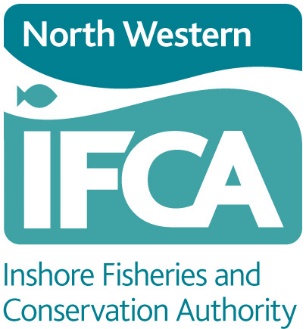 Job Description: Admin Officer (two posts)There are two vacancies, one permanent full-time and one full time on a two-year fixed term contract.Location: Carnforth, LancashireSalary: £25,878-£28,900 (SCP 15-21)(This is subject to the NJC 2023/24 pay award agreement, which the Authority anticipates will be announced in November, will increase all local authority salaries by £1,925, and therefore will increase the salary range to £27,903-£30,825).Hours of Work: 37 hours per week Pension: Local government scheme (defined benefits and employer contributions)Responsible to: Admin ManagerPurpose of the Job:Supporting the administrative functions of the Authority, acting as clerk to the full Authority and TSB sub-committee. Taking responsibility for wide range of administrative tasks, to ensure smooth running of all operational functions within the Authority. In particular, coordinating maintenance of all operational assets and estates in good working order and record keeping of various operational activities and functions.Main Responsibilities:Maintaining and updating register of all vessels, vehicles and operational equipment, and ensuring safe and timely maintenance and repairOrdering and replacing items of uniform, PPE and equipment and maintaining an accurate and up-to-date recordGathering invoice data periodically in order to reclaim duty on fuel used by vessels and send applications to HMRCMaintaining the training matrix and KPIs for technical operational activities and feeding into operational strategic documents accordinglyAdministering the reporting of health, safety and wellbeing incidents, accidents and near misses for discussion at staff meetingsIdentifying and booking training courses, accommodation and travel for staff as and when required.Maintaining correspondence, records, archives and filing within officeHandling incoming and outgoing mail and answering phone, email and office enquiriesManaging general maintenance of all estates through facilities management providers, organising cleaning, waste management and environmental policyOrdering and managing all office supplies and equipment for all office locationsLiaising with external IT support on the procurement of IT equipment and for them to resolve any technical issuesOrganising meeting venues and catering for both staff and Authority Committee meetingsPreparing agendas and circulating of supporting documents to Authority members for meetingsTaking and writing up of minutes of Authority meetings for approval and circulationLiaising with Marine Management Organisation and constituent councils regarding the appointment of their respective Authority membersMaintaining Authority member records and providing induction packs to new appointeesMaintaining Authority correspondence, records, archives and filing.Full training will be provided, some of which will require travel to our Whitehaven office.Please visit our website for the application form www.nw-ifca.gov.uk.Closing date: Sunday 26th November 2023CriteriaEssentialDesirableQualificationsGCSE - Grade 5 or above in English and Mathematics (or equivalent)Current Full UK Driving LicenceNVQ Level 2 or similar in Business AdministrationExperienceWorking as part of a teamPrevious office experience, inc. answering phone etc.ProcurementData inputtingClerking – minute taking, preparation of agendas etc.Experience of working with the publicSkillsMust be proficient in MS Office 365, Word, Excel, Teams etc.Excellent written and verbal communicationBasic knowledge of Health & Safety RegulationsPersonal AttributesWell organised, working to a high level of accuracySelf-motivated and innovativeConfident working as part of a teamFlexible approach to changes to workstreams Confident in dealing with stakeholders, and Committee Members